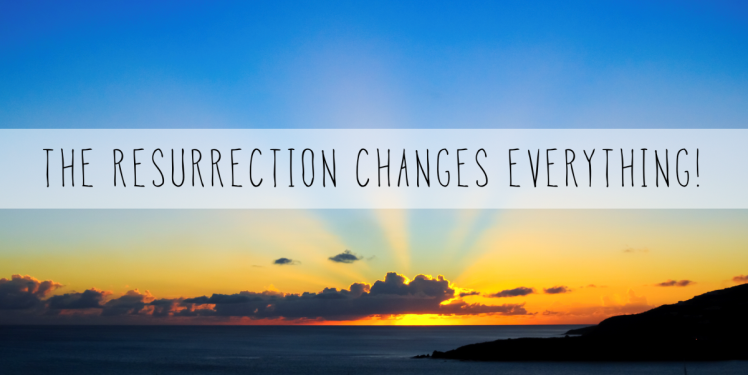 1 Corinthians 15:12-20, 51-58If Christ’s resurrection did not happen, what then?1. Our faith is Useless.2. We are found to be False witnesses.3. We are still in our Sin.4. Since there is no resurrection, life ends at Death.1.	It proves the Reality of our Belief v12-14Jesus Christ broke the power of Sin by conquering Death when He died on the CrossHe proved His work by Rising from the dead2.	It provides Power to Live a New Life v56-57Jesus accomplished All that was needed at the Cross and proved it by His ResurrectionWhat is the Only requirement for becoming a Child of God? Recognize you Cannot do it in your own efforts3.	It provides a New Understanding of Death and Eternity v51-57Death is not an End but a TransitionWe may mourn those who die but not like those who have no Hope4	It proclaims New Hope for Today v58Christ’s Death and Resurrection mean He can Conquer anything and everythingYou are not a Survivor; you are an Overcomer!Ron Hutchcraft: “Jesus walked out of the grave so He could walk
into your life.” Are you ready for Him to walk into your life?Honolulu Assembly of God  Resurrection Sunday 2023